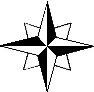 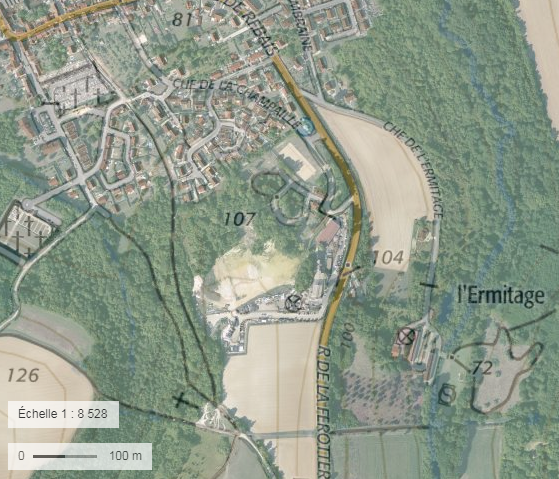 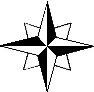  : Limites de propriété et d’exploitation du site DRM (initial)	 : limites de l’Extension du sitePlan des abords du site– Echelle 1/3 330ème Source : geoportail.gouv.fr 